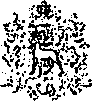 министерство труда, занятости и миграционной политикисамарской области«Региональный исследовательский центр»Автономное   учреждение   дополнительного профессионального     образования   Самарскойобласти443010, г. Самара, ул. Самарская, 146; тел. 332-11-38: e-mail: labsamara63@mail.ru           Автономное учреждение дополнительного профессионального образования Самарской области «Региональный исследовательский центр» учреждено в соответствии с Постановлением Правительства Самарской области от 18.07.2016 г. № 388 23 сентября 2016 года путем реорганизации Автономного учреждения Самарской области «Региональная исследовательская лаборатория» и государственного бюджетного образовательного учреждения дополнительного профессионального образования Самарской области «Информационно-методический центр».Центр является подведомственным учреждением Министерства труда, занятости и миграционной политики Самарской области и оснащен современным оборудованием и средствами измерений; высококвалифицированными кадрами.Основная задача Центра - проведение специальной оценки условий труда или производственного контроля на предприятиях, организациях, учреждениях на территории Самаре кой области, осуществление образовательной деятельности по программам, утвержденным Министерством труда РФ, издательская деятельность в области охраны труда и техники безопасности.АУ ДПО СО «РИЦ» аккредитовано Федеральной службой по аккредитации на проведении замеров физических и химических факторов производственной (рабочей) среды, факторов трудового процесса. Аттестат № RA.RU.21AT62 от 20.12.2017 г. (регистрационный номер № 506 от 12.01.2018 г.).С целью реализации Федерального закона от 28.12.2013г. № 426-ФЗ «О специальной оценке условий труда» каждый работодатель обязан произвести мероприятия по специальной оценке условий труда своих работников (в т.ч. внеплановой специальной оценки условий труда) на своем предприятии, учреждении, организации, то есть воспользоваться услугами специализированных лабораторий, имеющих право осуществлять лабораторные измерения производственных факторов, устанавливать причины и показатели факторов вредного воздействия на здоровье конкретного работающего, и, соответственно устанавливать компенсационные меры и мероприятия по снижению риска для работника. Данные передаются соответствующим федеральных структурам и внебюджетным фондам (Фонд социального страхования. Пенсионные фонды и т.д.).АУ ДГЮ СО «РИД» является государственным учреждением, затраты частично компенсируются целевой субсидией, по этой причине стоимость более привлекательна для заказчиков. Лабораторные измерения с помощью нашего учреждения квалифицированные специалисты производят на хозрасчетных условиях, но для муниципальных предприятий, учреждений здравоохранения, образования и дошкольного воспитания, иных социально значимых предприятий или учреждений при ценообразовании применяется льготный коэффициент 0,75, что значительно снижает стоимость услуг до 750 рублей рабочее место за рабочее место офисного работника и 975 рублей ~ рабочее место рабочих специальностей. Средства, потрачеш1ые на проведение специальной оценки условий труда, руководители предприятий и учреждений имеют,возможность возместить через Фонд социального страхования.С 2015 года не проведение специальной оценки или нарушение работодателем установленного порядка процедуры ее проведения влечет наложение штрафа на должностное лицо - до 10 000 рублей, на юридическое лицо - до 80 000 рублей. Таким образом, если лабораторные исследования не проводились, либо процедура их проведения была нарушена, в этом случае - предприятие будет привлечено к административной ответственности, а работники не смогут пользоваться социальными гарантиями и компенсацией, определенных по результатам специальной оценки условий труда.